Forests growing and silviculture, 2012‒ Republic of Serbia ‒Methodological notesThe report on forests growing and silviculture, including both state and private forests, is issued annually and is based on the data provided by the reporting units of the public enterprise “Srbijasume” and “Vojvodina sume”, as well as public enterprises of national parks. Apart from this enterprise, data are also obtained from the working organizations dealing with forestry, regardless of the fact whether it is their main activity or not. This communication presents the data on the performed works referring to artificial afforestation, to tending and land reclamation of high forests, offspring forests and other categories of forests, as well as the data related to plantation growing and intensive planting. Data on artificial afforestation relate to forests’ areas (old and recent felling grounds, bare ground) and to areas outside forests (rocky soils, bare grounds, quick sand, eroded and agricultural land). Data on tending and land reclamation of high, offspring and other categories of forests present the works performed in the mentioned forests during a single calendar year. Such works refer to tending of new growth, cleaning, thinning, forests enrichment (conifers and broadleaved), preparation and ground tending, conversion, reconstruction, substitution, resurrection and repair planting. Cleaning presents the measure of removing all the trees that should not remain in the forest, due to any reason, excluding the trees that request further process of thinning. Thinning presents the most important measure for forests tending and its aim is to ensure the development of the best quality trees, in biological and technical sense. Forests enrichment means introducing of conifers and high – quality broadleaved into existing forests, in order to enrich them, i.e. to increase their economic value. Preparation and ground tending refer to works on draining, irrigation, preparation for natural afforestation of stands and similar. Conversion presents converting coppices into high forests, meaning forests transformation from lower to upper growing type. Reconstruction is a reclamation measure: the specified area is cleaned by pure feeling, followed by afforestation of such area. Substitution is a reclamation measure, which also means that specified area is cleaned by pure feeling, but in this case, the process is followed by afforestation, using the same species of trees as the cut ones. Resurrection is a measure by which scrubs are converted into coppices, being cut into stumps. Repair planting refers to filling of some small – sized empty areas, primarily in degraded forests and scrubs, by the trees species that prevail over that stand.           Data on plantation growing and intensive planting refer to forests with selected plants, which tending period is not long and which have intensive increase. Data on safety areas are also included, and such areas are plantations whose main function is protective (protection from wind, floods and drought). Included are only the areas where the selected planting seeds of quick growth have been used. These data exclude treelike paths beside roads, canals, on the boundaries, as well as small groups of trees on the agricultural land.    Artificial afforestation – without plantations and intensive planting1)ha1) Included are state and private forests. Plantations and protective areas growing1) 1) Included are state and private forests. Artificial afforestation indices, 2011–20122011=100Silviculture, 2012 Artificial afforestation, by trees species, 2012haNotes:Starting from 1999 the Statistical Office of the Republic of Serbia has not at disposal and may not provide available certain data relative to AP Kosovo and Metohia and therefore these data are not included in the coverage for the Republic of Serbia (total). Afforestation works volume in 2012 has by 24% decreased, in relation to the previous year. Regarding afforestation, the most wide spread was spruce, among conifers, with the afforestated area of 530 ha and regarding broadleaved, the most present was poplar, with the area of 446 ha. Works referring to plantation and protective areas growing in 2012, compared to 2011 decreased by 5.681 ha. 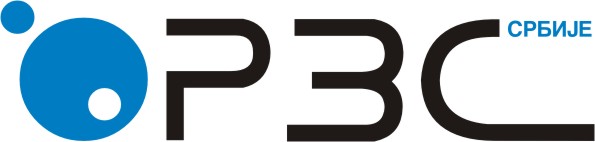 Statistical Office of the Republic of SerbiaISSN 0353-9555STATISTICAL RELEASESTATISTICAL RELEASESU30Number 132 - year LXIII, 24/05/2013Number 132 - year LXIII, 24/05/2013Forestry statisticsForestry statisticsSERB132 SU30 240513Afforestated areaAfforestated areaAfforestated areaAfforestated areaAfforestated areaAfforestated areaAfforestated areaAfforestated areaAfforestated areaAfforestated areaTotalIn forestsIn forestsIn forestsOutside forestsOutside forestsOutside forestsOutside forestsOutside forestsOutside forestsTotalAllFelling groundsClear-ingsallRocky soils and bare groundsQuick sandEroded landAgri-cultural landOther land2011282118341307527   987187-  183124702012213514131192221722112224265319Index 2011 =100767791427360-1338568Republic of Serbia213514131192221722112224265319Region of Belgrade58544684----4Region of  Vojvodina8327546985678-2-373Region of Sumadija and West Serbia7473682739537968-1023071Region of South and East Serbia4982371756226144-1432171Region of Kosovo and Metohia…………………………Republic of SerbiaRepublic of SerbiaRepublic of SerbiaRepublic of SerbiaRepublic of SerbiaRepublic of SerbiaTotalRegion of BelgradeRegion of  VojvodinaRegion of Sumadija and West SerbiaRegion of South and East SerbiaRegion of Kosovo and Metohia2011654719962633352. . . 20128661925933744. . .Index 2011 =100 1396911285. . .Plantations8661925933744. . .With agricultural species  220-  190-30. . .Without agricultural species         646192         7033714. . .Protective areas-----. . .With agricultural species-----. . .Without agricultural species-----. . .Republic of SerbiaRepublic of SerbiaRepublic of SerbiaRepublic of SerbiaRepublic of SerbiaRepublic of SerbiaTotalRegion of BelgradeRegion of  VojvodinaRegion of Sumadija and West SerbiaRegion of South and East SerbiaRegion of Kosovo and Metohia20112821381333   848602. . .2012213558832747498. . .Index76153628883. . .Tending and land reclamation of forestsTending and land reclamation of forestsTending and land reclamation of forestsTending and land reclamation of forestsTending and land reclamation of forestsTending and land reclamation of forestsTending and land reclamation of forestsTending and land reclamation of forestsTending and land reclamation of forestsTending and land reclamation of forestsTending and land reclamation of forestsTending and land reclamation of forestsTending and land reclamation of forestsTotalIn private ownership forestsIn private ownership forestsIn private ownership forestsIn private ownership forestsIn private ownership forestsIn private ownership forestsIn state ownership forestsIn state ownership forestsIn state ownership forestsIn state ownership forestsIn state ownership forestsIn state ownership forestsTotalAllRegion of Belgra-deRegion of  Vojvo-dinaRegion of Suma-dija and West SerbiaRegion of South and East SerbiaRegion of Kosovo and Meto-hiaAllRegion of Belgra-deRegion of  Vojvo-dinaRegion of Sumadija and West SerbiaRegion of South and East SerbiaRegion of Kosovo and Meto-hiaHigh forests tendingTending of new growth5834   53--   48  5. . .5781   535016  381  331. . .Cleaning124384--5727. . .1159   68  123764  204. . .Thinning368059055--69312124. . .27750197  1131218794543. . .Forests enrichment-    -----. . .   ---    -    -. . .Conifers    ------. . .   ---     -       -. . .Broadleaved      ------. . .     ----      -. . .Preparation and ground tending  3510-----. . .351053312     9    184. . .Conversion110-----. . .  110--    -110. . .Substitution   7-----. . .    7-    34     -. . .Reconstruction322  19--  19-. . .    303-    -175     128. . .Coppices tendingTending of new growth 350-----. . .   350-280    70      -. . .Cleaning 163   5---  5. . .     158    22     2299      15. . .Thinning2226510799--39876812. . .114664381216   49104902. . .Forests enrichment9  -----. . .    9-9      -  -. . .Conifers-  -----. . .   ---      - -. . .Broadleaved       9-----. . .       9-9        --. . .Preparation and ground tending 7-----. . .  7-    7-     -. . .Conversion 496   399--    69  330. . .    97-    80134. . .Substitution     4-----. . .      4--        -4. . .Reconstruction101     93--   48   45. . .8-  8      -     -. . .Land reclamation of other categories of forestsTending of new growth66-----. . .66-66--. . .Cleaning    18      ----     -. . .    18117-       -. . .Thinning6-----. . .6-6--. . .Forests enrichment331--1-. . .32-32--. . .Conifers11--1-. . .-----. . .Broadleaved 32-----. . .32-32--. . .Conversion    2    ---  --. . .2--2-. . .Substitution      7-----. . .   7--       43. . .Reconstruction   59    25--19   6. . .34--322. . .Planting repair------. . .-----. . .TotalIn private ownership forestsIn private ownership forestsIn private ownership forestsIn private ownership forestsIn private ownership forestsIn private ownership forestsIn state ownership forestsIn state ownership forestsIn state ownership forestsIn state ownership forestsIn state ownership forestsIn state ownership forestsTotalAllRegion of Belgra-deRegion of  Vojvo-dinaRegion of Suma-dija and West SerbiaRegion of South and East SerbiaRegion of Kosovo and Meto-hiaAllRegion of Belgra-deRegion of  Vojvo-dinaRegion of Suma-dija and West SerbiaRegion of South and East SerbiaRegion of Kosovo and Meto-hiaTotal2135594--363231. . .154158832384267. . .Conifers869411--283128. . .  458-   8331119. . .Spruce  530330--240  90. . .  200--136  64. . .Fir      1-----. . .     1--   1-. . .Black pine  244  66--  28  38. . . 178-4144   30. . .   Scots pine 84  13--   13    -. . . 71-   14822. . .   Weymouth fir     -   ----    -. . .-----. . .Douglas fir    5   2--   2    -. . .    3--  -    3. . .Larch ------. . .-----. . .Other conifers   5----    -. . .      5-3   2-. . .Broadleaved 1266   183--   80  103. . .  108358  82453  148. . .Beech 16-----. . .    16--13    3. . .Oak    3534--31. . .  34926   309   3    11. . .  Acacia 227  122--  59  63. . .    105-     49   9    47. . .   Other hardwood   141    5--    5-. . .  13628     19   24   65. . .Poplar   446 52--   13  39. . .  3944   364422      . . .Other softwood83   ----    -. . .    83-     83--. . .Contact:  velibor.lazarevic@stat.gov.rs  phone: 011 2412-922  ext. 345Published and printed by: Statistical Office of the Republic of Serbia, Milana Rakica 5, Belgrade
Phone: 2412-922 • Fax: 2411- 260 • www.stat.gov.rs 
Responsible: Dragan Vukmirovic, PhD, Director Circulation: 20 ● Issued annually